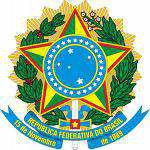 SERVIÇO PÚBLICO FEDERAL MINISTÉRIO DA EDUCAÇÃOINSTITUTO FEDERAL DE EDUCAÇÃO, CIÊNCIA E TECNOLOGIA DE PERNAMBUCOCAMPUS IGARASSUERRATA AO EDITAL Nº 01/ 2020 – DGCIGRA Comissão do Processo Seletivo de Monitoria 2020.1, designada pela Portaria 25/2020 – DGCIGR comunica alteração no Edital EDITAL Nº 01/ 2020 - DGCIGR, DE 28 DE FEVEREIRO DE 2020:1 Onde se lê:17.4. Da prova:  Data: 11/03/2020 Local: IFPE/CAMPUS IGARASSU Horário: das 10h às 12hPassa-se a ler:17.4. Da prova:  Data: 11/03/2020 Local: IFPE/CAMPUS IGARASSU Horário: das 08h às 10h  SALA – B5A Comissão